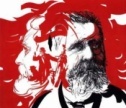 POISSY,  le 14 septembre 2015.Dans le cadre du conseil municipal JUNIOR et des futures élections qui se dérouleront le jeudi 8 octobre au collège, Mme OLIVIER Isabelle, coordonnatrice de cette instance, interviendra dans les classes de 6° selon le planning ci-dessous. L’intervention dure entre 15 et 20 mns. Les enseignants restent en responsabilité de leur classe.Le principal-adjoint.
Edith BAUDRY.ClasseHeureProfesseur Salle6°78H30 – 8H50Mme LOURINIAmphithéâtre6°88H30 – 8H50M. L’HERMENIERAmphithéâtre6°48H55-9H20Mme DESTERMESB 4056°19H25-9H50Mme FORTIERA 1056°29H50-10H15M. HARDIB 2126°510H40-11H05M. COULONAmphithéâtre6°610H40-11H05M. FOUSSEREAUAmphithéâtre6°311H05-11H30Mme SUDREB 406